MANIFESTATION DETERMINATIONTeam Members Present at Meeting (must include a district representative, the parent(s), and relevant members of the IEP team as determined by the district and parent):Note: If either of the above is “Yes”, the behavior must be considered a manifestation of the student’s disability.Check one:   The conduct in question WAS a manifestation of the student’s disability.  The IEP team must conduct a functional behavioral assessment, unless one was conducted prior to the behavior incident, and develop and implement a behavioral intervention plan.  If a behavioral intervention plan has already been developed, the IEP team must review and modify (if necessary) the plan.   The conduct in question WAS NOT a manifestation of the student’s disability.  Disciplinary action(s) that apply to students without disabilities may be taken, but the school district must continue to provide a FAPE to enable the student to continue to participate in the general education curriculum and to progress toward meeting his/her IEP goals.  If necessary, the district should also conduct a functional behavioral assessment and develop/implement a behavioral intervention plan that is designed to address the behavior violation so that it does not, or is less likely to, recur. Manifestation Determination by Office of Superintendent of Public Instruction is licensed under a Creative Commons Attribution 4.0 International License.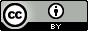 PURPOSE: Within 10 school days of any decision to change the placement of a student eligible for special education because of a violation of a code of student conduct, the school district, the parent, and relevant members of the student’s IEP team (as determined by the parent and the school district) must review all relevant information to determine if the conduct in question was caused by, or had a direct, substantial relationship to, the student’s disability; or if the conduct in question was the direct result of the district’s failure to implement the IEP.   Student name:Student name:Meeting Date:Meeting Date:Meeting Date:Student ID #: Disability:Disability:Disability:Grade:Home School:Home School:Case Manager: Case Manager: Case Manager: Parent/guardianDistrict representativeName/TitleName/TitleName/TitleName/TitleDescription of behavior(s)/incident(s) that resulted in disciplinary action:Description of relevant information (include a review of relevant information from the student’s file including the student’s IEP, any teacher observations, and any relevant information provided by the parent(s).  Consider the behavioral/disciplinary history of the student.):Determination  (based on the information described above)Determination  (based on the information described above)Determination  (based on the information described above)The conduct in question was caused by, or had a direct and substantial relationship to, the student’s disability. Yes	 NoDiscussion:The conduct in question was caused by, or had a direct and substantial relationship to, the student’s disability. Yes	 NoThe conduct in question was the direct result of the district’s failure to implement the student’s IEP. Yes	 NoDiscussion:The conduct in question was the direct result of the district’s failure to implement the student’s IEP. Yes	 No